Тема: Историческое значение Московской битвы.Содержание и последовательность выполнения работы.1. Прочитайте текст 2. Составьте таблицу: «Основные события Московской битвы»Битва за Москву это одно из самых значимых сражений в рамках второй мировой войны. Советским войскам впервые удалось остановить массированное наступление немецких войск и создать предпосылки для дальнейшего контрнаступления. Битва за Москву началась 30 сентября 1941 года. Именно в этот день немецкое командование начало реализацию плана "Тайфун". На направлении главного удара немецкое командование создало мощный кулак, который по численности людей, техники и орудий в несколько раз превосходил ресурсы советского командования. Благодаря этому на начальном этапе наступления германии удалось окружить 5 советских армий. В окружение попало более 600 тысяч человек. Случилось это 5 и 6 октября 1941 года в районе Вязьмы. Окруженные войска продолжали свое сопротивление, сковывая до 20 немецких дивизий.В дальнейшем, в своей автобиографии маршал Жуков писал, что после Вяземского котла к исходу 7 октября 1941 года все дороги на Москву были открыты.Назначение Жукова командующим Западным фронтом5 октября Сталин срочно вызывает Жукова в Москву. Прибытие Жукова в столицу произошло 7 октября (генерал приехал из Ленинграда). Сталин сообщил ему об очень тяжелом положении, которое сложилось на фронте, и которое угрожает городу. 10 октября 1941 года генерал Жуков был назначен командующим западным фронтом и принял на себя ответственность за оборону Москвы.Одним из первых решений  для укрепления обороны при подготовке возможного вступления немецких войск в город, стало минирование Москвы. Заминирован был практически весь город, включает Кремль. Первые атаки на МосквуОсновные события битвы за Москву, если их рассматривать  кратко, относятся к концу октября 41-го года. В это время немцам удалось значительно продвинуться:18 октября был взят Можайск.27 октября был взят Волоколамск.После этого дорога на Москву была открыта и начались бои непосредственно в черте города. Во второй половине октября погода сильно испортилась. Практически все дороги были приведены в состояние непригодности. Немецкие части продвигались по одной дороге, в линию. Танковые части Гудериана стали увязать в грязи, а сам немецкий генерал регулярно отправлял в тыл сообщение о том, что продвижение войск вперед крайне затруднительно. Первые попытки овладеть Москвой были предприняты в конце октября 1941 года, но они оказались безрезультатными. Гудериан, например, впоследствии писал, что 29 октября его танковые подразделения вышли к городу Тула, но были остановлены сильной противотанковой обороной, понеся большие потери.События ноября 1941 года	50-ая армия остановила Гудериана в районе Тулы. Тем самым удалось немного остановить наступление немцев на южном фронте. Невозможность захвата Тулы вынудили армию Гудериана обойти город и продолжить свое наступление на Москву. Тем не менее, существенных событий в первые дни ноября на фронте не было. Что касается советского командования, то Сталин решил, что традиционный парад 7 ноября состоится. В своей речи на параде Сталин обратился к русскому народу, который должен был стать освободителем для других славянских народов. Советский лидер напомнил о событиях 1918 года, акцентировав свое внимание на интервенции. А в это время битва за Москву шла полным ходом. Войска прямо с парада отправлялись на передовую. Это был, так называемый, «парад войск, уходящих на фронт».Несмотря на существенные проблемы, с которыми столкнулась Германия на этом этапе войны, ее продвижение вперед продолжалось. Генерал фон Бок умело управлял войсками, которые, однако, уже сражались на пределе. Об этом говорил в частности Гудериана, в армии которого 17 ноября началась настоящая паника, которую удалось с трудом сдержать.События декабря 41 годаВ начале декабря 1941 года немецкое командование уже четко понимало, что блицкриг в России не удался. Группа немецкой армий центр 1 и 2 декабря перешла в наступление. Важно отметить, что это было последнее глобальное наступление группы армии центр. В то время, если верить немецким источникам, температура воздуха опустилась доминус 40 градусов, что останавливало технику, и мешало продвижению войск. Важно даже не это, а то, что немецкое командование утратило связь с реальностью. Начальник генерального штаба Германии 2 декабря писал о том, что у советской стороны больше нет резервов, она утратила возможность эффективно обороняться, пик ее оборонительных возможностей преодолен и вопрос взятия Москвы это лишь вопрос времени. Это лишний раз подчеркивает, что битва под Москвой даже при кратком изложении, подчеркивает, что немецкое командование перестало адекватно воспринимать происходящее. А ведь речь идет о Гальдере, об одном из лучших немецких офицеров.5 декабря началось контрнаступление советской армии. Выступление сопровождалось предварительной артиллерийской подготовкой. Немцы не ожидали контратаки и не были готовы к переходу к обороне. Это фактически привело к элементам паники в немецкой армии, которая привела к тому, что войска начали отступать, оставляя технику. Гитлер в это время приказывал, чтобы немецкие войска продолжали наступать любой ценой, но это уже было невозможно.5-6 декабря 1941 года на протяжении 900 километров фронта Красная армия перешла в наступление. Это наступление проходило от Калинина на севере и до Ельца на юге. Важно отметить, что изначально это были только контратаки, но которые в дальнейшем переросли в контрнаступление. От этого наступления была достигнута главная цель — немецкие армии были отодвинуты от Москвы на безопасное расстояние. На разных участках фронта немцы были отброшены от 100 до 250 километров к западным границам. Это стало первое поражение немецкой армии в рамках Второй мировой войны. Впервые был развеян миф о непобедимости Германии, в частности о непобедимости ее танковых частей.Завершение московской битвыНесмотря на очевидные успехи начала декабря 1941 года Красной армии не удалось существенно продвинуться вперед, чему были объективные причины. Несмотря на это, контрнаступление переросло в просто наступлением и в апреле 1942 года Москву и Московскую область удалось полностью освободить от немецких войск.Значение победы в битве под Москвой:Окончательный срыв блицкрига.Нанесение Германии первого крупного поражения.Укрепление морально-психологического духа в рядах советской армии.Начало освобождение советской территории от немецких захватчиков.Тема:   Курская битва и завершение коренного перелома. Содержание и последовательность выполнения работы.1. Прочитайте текст. 2. Составь конспект. 5 июля 1943 года началось одно из ключевых сражений Великой Отечественной войны, ставшее переломным во всей Второй мировой, – битва на Курской дуге Сражение продолжалось 49 дней и завершилось 23 августа 1943 года. Этот день впоследствии был объявлен Днем воинской славы России и стал отмечаться как День разгрома советскими войсками немецко-фашистских войск в Курской битве (1943 год). Белгород, Курск и Орел стали первыми российскими городами, которые удостоились почетного звания «Город воинской славы».После битвы под Сталинградом, закончившейся для Германии катастрофой, вермахт предпринял попытку реванша уже в следующем, 1943 году. Эта попытка вошла в историю как Курская битва и стала точкой окончательного перелома в Великой Отечественной и Второй мировой войнах. 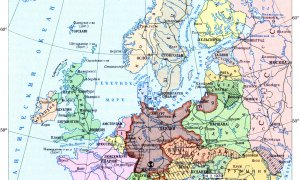 Вторая мировая война (включая великую отечественную ВОВ): великое мировое потрясениеВторая мировая война явилась настолько глобальным конфликтом, что повлияла практически на все аспекты военного дела и современной жизни. История конфликта, его предпосылки и ход.Смысл операции, получившей название «Цитадель», заключался в наступлении крупных сил вермахта у основания Курской дуги и нанесении ими удара в общем направлении на Курск. Советское  руководство решило измотать немецкие войска, нанести им серьёзные потери и затем перейти в наступление, окончательно закрепив перелом в войне в пользу стран антигитлеровской коалиции.Для наступления на Курск немецкое руководство сосредоточило весьма крупную группировку, численность которой составляла 50 дивизий. Из этих 50 дивизий 18 составляли танковые и моторизованные. С неба немецкую группировку прикрывала авиация 4-го и 6-го воздушных флотов люфтваффе. Таким образом, общая численность немецких войск к началу сражение под Курском составляла примерно 900 тысяч человек, около 2700 танков и 2000 самолётов. Ввиду того, что северная и южная группировки вермахта на Курской дуге входили в состав разных групп армий («Центр» и «Юг»), руководство осуществлялось командующими этими группами армий — генерал-фельдмаршалами Клюге и Манштейном.	Начало Курской битвы (5 – 12 июля 1943)Утром 5 июля 1943 года немецкие войска перешли в наступление на Курск. Однако советское руководство знало о точном времени начала этого наступления, благодаря чему сумело принять ряд контрмер. Одной из наиболее значимых мер стала организация артиллерийской контрподготовки, которая позволила уже в первые минуты и часы битвы нанести серьёзные потери и существенно снизить наступательные возможности немецких войск.Тем не менее, немецкое наступление началось, и в первые дни ему удалось достичь некоторых успехов. Первая линия советской обороны была прорвана, однако серьёзных успехов немцам достичь так и не удалось В результате боёв 5-10 июля 1943 г. 9-я немецкая армия понесла чудовищные потери в танках: около двух третей машин выбыло из строя. 10 июля части армии перешли к обороне.После нескольких дней боёв немецкое руководство приняло решение перенести направление лавного удара на Прохоровку. Претворение этого решения в жизнь позволило бы охватить большую территорию, чем планировалось. Однако здесь на пути германских танковых клиньев встали части советской 5-й гвардейской танковой армии.12 июля в районе Прохоровки разыгралось одно из крупнейших танковых сражений в истории. С немецкой стороны в нём участвовало примерно 700 танков, в то время как с советской – около 800. Советские войска наносили контрудар по частям вермахта с целью ликвидировать вклинение противника в советскую оборону. Однако существенных результатов этот контрудар не достиг. Красной Армии удалось лишь остановить продвижение вермахта на юге Курской дуги, но восстановить положение на начало немецкого наступления удалось лишь двумя неделями спустя.	К 15 июля, понеся в результате беспрерывных яростных атак огромные потери, вермахт практически исчерпал свои наступательные возможности и был вынужден перейти к обороне на всём протяжении фронта. К 17 июля начался отвод немецких войск на исходные рубежи. Учитывая складывающуюся обстановку, а также преследуя цель нанесения серьёзного поражения противнику, Ставка ВГК уже 18 июля 1943 года санкционировала переход советских войск на Курской дуге в контрнаступление.	Для разгрома немецких войск, охватывавших Курскую дугу, были разработаны и проведены две операции: «Кутузов» (для разгрома орловской группировки вермахта) и «Румянцев» (для разгрома белгородско-харьковской группировки).	5 августа 1943 года Орёл и Белгород были освобождены советскими войсками, а Курская дуга практически прекратила своё существование. В этот же день Москва впервые салютовала советским войскам, освободившим города от врага.	Сразу после битвы под Курском и непосредственно в ходе неё Красная Армия начала проведение ряда крупномасштабных операций с целью освобождения советских земель от немецкой оккупации. Среди этих операций: «Суворов» (операция по освобождению Смоленска), Донбасская и Черниговско-Полтавская.Таким образом, победа под Курском открыла для советских войск обширный оперативный простор для действий. Немецкие войска, обескровленные и разгромленные в результате летних боёв, перестали быть серьёзной угрозой вплоть до декабря 1943 года. Однако это абсолютно не значит, что вермахт в это время не был силён. Наоборот, яростно огрызаясь, немецкие войска стремились удержать хотя бы линию Днепра.ДатаСобытие